Student Start-Up Business Center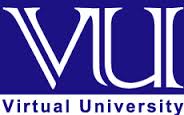 Undertaking I, ______________, S/O-D/O of _________________ Resident of ___________________, having Student ID _______________ and CNIC ____________, enrolled in _____________ do hereby assure that by assuming the responsibility of startup company “ ____________”The idea is original and not copied from any other source.The idea has not been presented/submitted at any other forum.I/We shall not share and present my/our business idea at any other forum/ university/ incubation center.I/We shall perform my/our business functions and duties, honestly, to the best of my/our ability, faithfully and always in the interest of Virtual University of Pakistan. I/We shall not try to use any VU facility for my/our personal interest.  I/We shall follow all VUP/ SSBC rules and regulations. Student Name:						Student ID:Signature 						Date:  